「HL7メッセージ交換　第2版」頒布のご案内日本HL7 協会会員の皆様、毎々ひとかたならぬご愛顧を賜り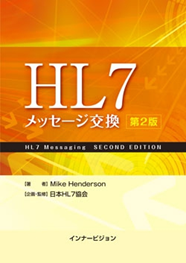 誠にありがとう御座います。今回，日本HL7協会では、世界で広く使われている、Mike Henderson 著「HL7 Messaging SECOND EDITION」の翻訳本「HL7メッセージ交換　第2版」を出版致しましたので、会員の皆様にご案内をさせていただきます。本書の内容は、V 2 シリーズのメッセージについての解説であり、平易な例とともに，その奥に流れる構造や考え方まで身に付く良書です。本書はインナービジョン社から定価\2,800（税別）で販売されますが、日本HL7 協会の会員の皆様には、\2,500（税込、送料込）にてご提供致します。ご希望の方は下記の用紙に必要事項をご記入の上事務局にお申し込みください。「HL7メッセージ交換　第2版」ご購入申込書申込書をFAXあるいはPDFにてメール送付して下さい。在庫を確認の上、請求書を送付いたしますので、下記口座に代金をお振り込みください。送料はHL7 協会で負担致します。１．三菱東京UFJ 銀行東京公務部　（普）3511596 名義人 ニホンエイチエルセブンキョウカイ２．みずほ銀行新橋支店 （普） 2716172 名義人 日本HL7 協会電子メールでの宛先アドレス：office@hl7.jp (日本HL7 協会事務局)電話: 03-3506-8010、 FAX: 03-3506-8070※非会員の方は、インナービジョン社様へ直接お問い合わせをお願い致します。（http://www.innervision.co.jp/publication/book/list/201307hl7）購入冊数 冊             　金額：\会社・所属氏 名送付先住所〒ﾒｰﾙｱﾄﾞﾚｽ電話・ＦＡＸ